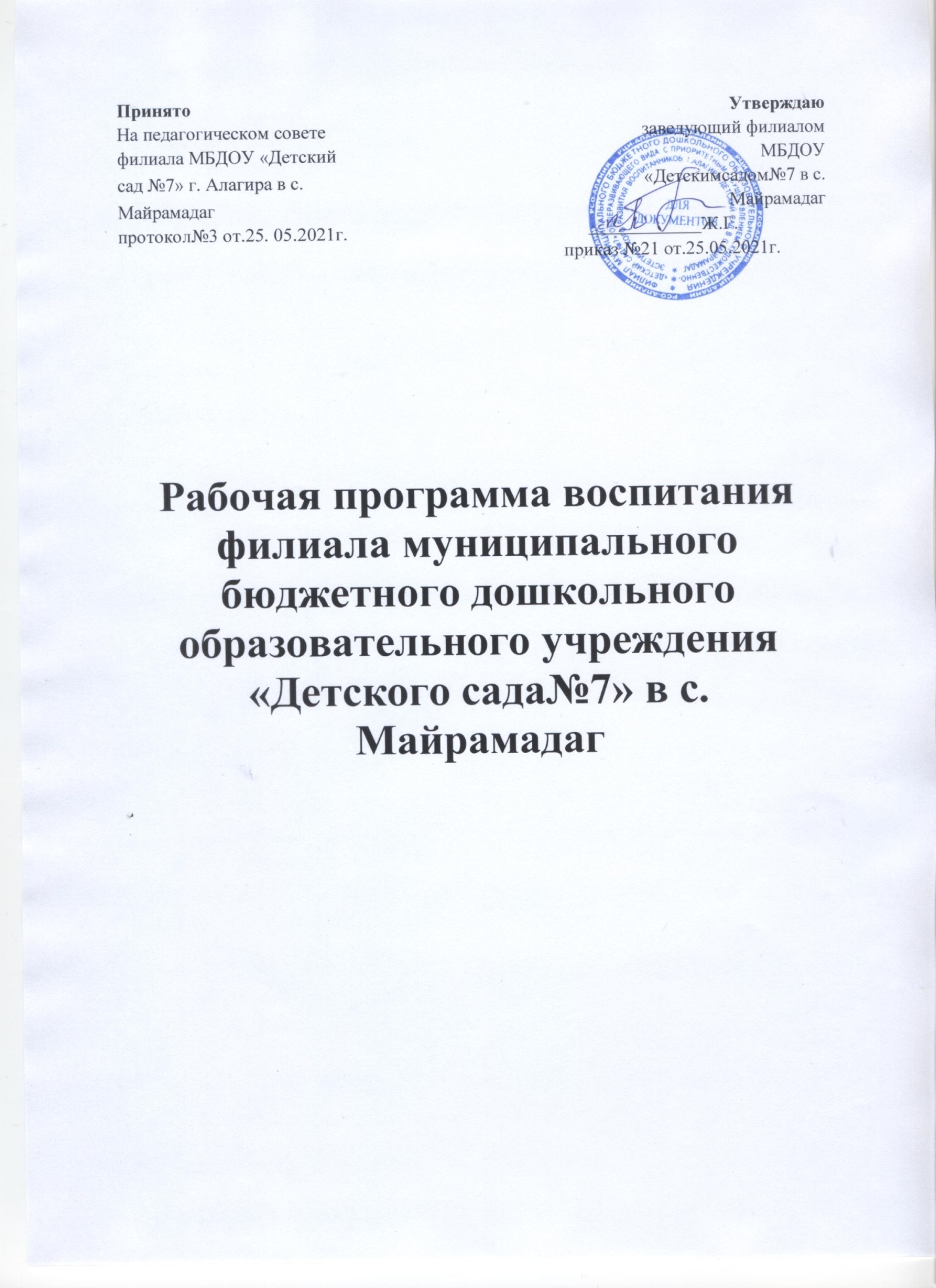 Пояснительная запискаРабочая программа воспитания филиала  муниципального бюджетного дошкольного образовательного учреждения «Детского сада №7» г. Алагира в с. Майрамадаг (далее– ДОУ с. Майрамадаг) определяет содержание и организацию воспитательной работы в ДОУ с. Майрамадаг, является обязательной	частьюОсновной образовательной программы дошкольного образования ДОУ с.Майрамадаг и призвана помочь всем участникам образовательных отношений реализовать воспитательный потенциал совместной деятельности.Рабочая программа воспитания ДОУ с. Майрамадаг   разработана в   соответствиис: 1.	Федеральный закон от 29.12.2012г.№273-ФЗ (ред. от 31.07.2020) «Об образовании в Российской Федерации»(с изм. и доп вступ. в силу с01. 09. 2020 г.).2. Приказ Министерства образования и науки Российской Федерации от 17.10.2013г. № 1155	«Об	утверждении	федерального государственного образовательного стандарта дошкольного образования».3.Указом Президента Российской Федерации от 7 мая 2018года №204 «О национальных целях и стратегических задачах развития Российской Федерации на период до 2024 года» (далее–Указ Президента РФ).4. Постановление Главного государственного  санитарного врача Российской федерации от 28.09.2020г.№28 Об утверждении санитарных правил СП 2.4.3648-20 «Санитарно-эпидемиологические требования к организациям воспитания и обучения, отдыха и оздоровления детей и молодежи»5.Постановление Главного государственного санитарного врача Российской федерации от 28.01.2021г. №2 Об утверждении санитарных правил и норм СанПиН1.2.3685-21«Гигиенические нормативы и требования к обеспечению безопасности (или) безвредности для человека факторов среды обитания».6.Стратегия развития воспитания в Российской Федерации на период до 2025 года (утверждена распоряжением Правительства РФ от 29.05.2015 №996-р).7.Государственная программа РФ «Развитие образования» (2018–2025годы) .Утверждена Постановлением Правительства Российской Федерации от  26декабря 2017г. №1642.1      Пояснительная запискаРабочая программа воспитания филиала  муниципального бюджетного дошкольного образовательного учреждения «Детского сада №7» г. Алагира в с. Майрамадаг (далее– ДОУ с. Майрамадаг) определяет содержание и организацию воспитательной работы в ДОУ с. Майрамадаг, является обязательной	частьюОсновной образовательной программы дошкольного образования ДОУ с.Майрамадаг и призвана помочь всем участникам образовательных отношений реализовать воспитательный потенциал совместной деятельности.Рабочая программа воспитания ДОУ с. Майрамадаг   разработана в   соответствиис: 1.	Федеральный закон от 29.12.2012г.№273-ФЗ (ред. от 31.07.2020) «Об образовании в Российской Федерации»(с изм. и доп вступ. в силу с01. 09. 2020 г.).2. Приказ Министерства образования и науки Российской Федерации от 17.10.2013г. № 1155	«Об	утверждении	федерального государственного образовательного стандарта дошкольного образования».3.Указом Президента Российской Федерации от 7 мая 2018года №204 «О национальных целях и стратегических задачах развития Российской Федерации на период до 2024 года» (далее–Указ Президента РФ).4. Постановление Главного государственного  санитарного врача Российской федерации от 28.09.2020г.№28 Об утверждении санитарных правил СП 2.4.3648-20 «Санитарно-эпидемиологические требования к организациям воспитания и обучения, отдыха и оздоровления детей и молодежи»5.Постановление Главного государственного санитарного врача Российской федерации от 28.01.2021г. №2 Об утверждении санитарных правил и норм СанПиН1.2.3685-21«Гигиенические нормативы и требования к обеспечению безопасности (или) безвредности для человека факторов среды обитания».6.Стратегия развития воспитания в Российской Федерации на период до 2025 года (утверждена распоряжением Правительства РФ от 29.05.2015 №996-р).7.Государственная программа РФ «Развитие образования» (2018–2025годы) .Утверждена Постановлением Правительства Российской Федерации от  26декабря 2017г. №1642.8.Национальныйпроект «Образование»(утвержден президиумом Совета при Президенте Российской Федерации по стратегическому развитию и национальным проектам (протоколот24декабря2018г.N16).12Рабочая программа воспитания филиала  муниципального бюджетного дошкольного образовательного учреждения «Детского сада №7» г. Алагира в с. Майрамадаг (далее– ДОУ с. Майрамадаг) определяет содержание и организацию воспитательной работы в ДОУ с. Майрамадаг, является обязательной	частьюОсновной образовательной программы дошкольного образования ДОУ с.Майрамадаг и призвана помочь всем участникам образовательных отношений реализовать воспитательный потенциал совместной деятельности.Рабочая программа воспитания ДОУ с. Майрамадаг   разработана в   соответствиис: 1.	Федеральный закон от 29.12.2012г.№273-ФЗ (ред. от 31.07.2020) «Об образовании в Российской Федерации»(с изм. и доп вступ. в силу с01. 09. 2020 г.).2. Приказ Министерства образования и науки Российской Федерации от 17.10.2013г. № 1155	«Об	утверждении	федерального государственного образовательного стандарта дошкольного образования».3.Указом Президента Российской Федерации от 7 мая 2018года №204 «О национальных целях и стратегических задачах развития Российской Федерации на период до 2024 года» (далее–Указ Президента РФ).4. Постановление Главного государственного  санитарного врача Российской федерации от 28.09.2020г.№28 Об утверждении санитарных правил СП 2.4.3648-20 «Санитарно-эпидемиологические требования к организациям воспитания и обучения, отдыха и оздоровления детей и молодежи»5.Постановление Главного государственного санитарного врача Российской федерации от 28.01.2021г. №2 Об утверждении санитарных правил и норм СанПиН1.2.3685-21«Гигиенические нормативы и требования к обеспечению безопасности (или) безвредности для человека факторов среды обитания».6.Стратегия развития воспитания в Российской Федерации на период до 2025 года (утверждена распоряжением Правительства РФ от 29.05.2015 №996-р).7.Государственная программа РФ «Развитие образования» (2018–2025годы) .Утверждена Постановлением Правительства Российской Федерации от  26декабря 2017г. №1642.8.Национальныйпроект «Образование»(утвержден президиумом Совета при Президенте Российской Федерации по стратегическому развитию и национальным проектам (протоколот24декабря2018г.N16).3В центре рабочей программы воспитания находится личностное развитие воспитанников ДОУ с.Майрамадаг и их приобщение к российским традиционным духовным ценностям , правилам и нормам поведения в российском обществе. Рабочая программа призвана обеспечить взаимодействие воспитании в дошкольном образовательном учреждении и воспитания в семьях детей от 2лет до 7лет.К Программе прилагается календарный план воспитательной работы.ОсобенностивоспитательногопроцессавдетскомсадуВДОУ с. Майрамадаг образовательный процесс осуществляется в соответствии с требованиями федеральногого сударственного образовательного стандарта дошкольного образования, утвержденого приказом Минобрнауки России от 17.10.2013 №1155 (далее ФГОС ДО. В связи с этим обучение и воспитание объединяются	в целостный процесс	на	основе	духовно-нравственных	и социокультурных ценностей и принятых в обществе правил, и норм поведения в интересах человека, семьи, общества.Основной целью педагогической работы ДОУ с. Майрамадаг является формирования общей культуры личности детей, в том числе ценностей здорового образа	жизни,	развития	их	социальных,	нравственных,	эстетических, интеллектуальных, физических качеств, инициативности, самостоятельности и ответственности ребенка, формирования предпосылок учебной деятельности.Ведущей в воспитательном процессе является игровая деятельность. Игра широко используется как самостоятельная форма работы сдетьми и как эффективное средство и метод развития, воспитания и обучения в других организационных формах. Приоритет отдается творческим играм (сюжетно-ролевые, строительно-конструктивные, игры-драматизации и инсценировки, игры с  элементами труда и художественной	деятельности)	и	игры	с	правилами	(дидактические, интеллектуальные, подвижные, хороводные т.п.).Отдельно	внимание	уделяется	самостоятельной	деятельности воспитанников. Ее содержание и уровень зависят от  возраста и опыта детей, запаса знаний,	 умений и навыков, уровня развития	творческого воображения ,самостоятельности, инициативы, организаторских способностей, а также от имеющейся материальной базы и	качества	педагогического руководства. Организованное проведение этой формы работы	обеспечивается	как непосредственным, так и опосредованным руководством со стороны воспитателя.Индивидуальная работа с детьми  всех возрастов проводится в свободные часы (во время утреннего приема, прогулки т.п.) в помещениях и на свежем воздухе. Она организуется с целью активизации пассивных воспитанников, организации дополнительных занятий  с  отдельными ,которые нуждаются  в дополнительном внимании и контроле , например, часто болеющими№СодержаниеПояснительнаязаписка1.Особенностивоспитательногопроцессавдетскомсаду2.Цельизадачивоспитания3.Виды,формыисодержаниевоспитательнойдеятельности3.1.Модуль1.Творческиесоревнованияивыставки3.2.Модуль2.Праздникииразвлечения3.3.Модуль3.Фольклорныемероприятия4.ОсновныенаправлениясамоанализавоспитательнойработыПриложение1.КалендарныйпланвоспитательнойработыПриложение1.Календарныйпланвоспитательнойработы